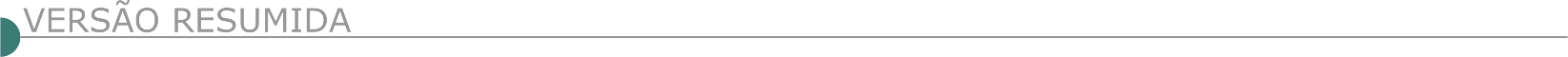 ESTADO DE MINAS GERAISPOLÍCIA MILITAR/ MG - AVISO DE TOMADA DE PREÇOS PMMG – 7ª RPM – TOMADA DE PREÇOS 04/2022 UNIDADE EXECUTORA: 1259975. PROCESSO DE COMPRAS Nº 39/2022. Objeto: Contratação de empresa de arquitetura/engenharia destinada a implantação de postos de combustíveis no Sexagésimo Batalhão de Polícia Militar (60º BPM) da Polícia de Minas Gerais (PMMG), localizado na avenida José Batista Filho, 3500, Francisco Lucas, Nova Serrana/MG (LOTE 01) e na Centésima Quadragésima Primeira Companhia de Polícia Militar (141ª CIA PM) da Polícia de Minas Gerais (PMMG), localizado na rua Deusdedith Alves de Souza, 585, Santo Antônio, Abaeté/MG (LOTE 02), compreendendo toda infraestrutura referente a pista de descarga, abastecimento, parte elétrica, abrigo do quadro de força e comando do posto de abastecimento, sonda, Terminal Controlador de Abastecimento (TCA) em módulos SKID, civil, hidráulica, projeto de incêndio aprovado e certificado do Auto de Vistoria do Corpo de Bombeiros de Minas Gerais (CBMMG), projeto planialtimétrico cadastral, teste de estanqueidade e aquisição de 01 (um) módulo de abastecimento automotivo, conforme especificações nos projetos básicos e demais anexos. Entrega das propostas no dia 20 de outubro de 2022, entre 08h30min e 08h59min. Data da Sessão Pública: 20 de outubro de 2022 às 09h00min. Informações no tel. (37) 3301-0120. Edital disponível no site: www.compras.mg.gov.br e www.policiamilitar.mg.gov.br, link “Serviços, Compras e Licitações, Unidades: EM7RPM”PREFEITURA DE CATAS ALTAS - CONCORRÊNCIA Nº 002/2022 O MUNICÍPIO DE CATAS ALTAS/MG torna público a realização da Concorrência nº 002/2022, PRC nº 173/2022, objeto: contratação de empresa para execução de obras e serviços de engenharia para a construção de adutora de água bruta para alimentação de novos reservatórios e abastecimento dos reservatórios existentes, inclusive elaboração dos projetos executivos localizado na Rua Santa Quitéria, s/n, Bairro Santa Quitéria, incluindo o fornecimento de materiais, equipamentos e mão de obra necessários, conforme termo de referência, projetos, planilhas, cronograma físico-financeiro e demais anexos que integram o instrumento editalício. Início da sessão: 01/11/2022 – 08:00h. O edital encontra-se disponível no site: http://portaltransparencia.catasaltas.mg.gov.br/licitacoes. Mais informações via e-mail: cpl@catasaltas.mg.gov.br. Tel.: 31-3832- 7113.PREFEITURA DE CACHOEIRA DOURADA ASSESSORIA DE LICITAÇÃO, CONTRATOS E CONVÊNIOS AVISO DE ABERTURA DE LICITAÇÃO CONCORRÊNCIA 001/2022 AVISO DE ABERTURA DE LICITAÇÃO CONCORRÊNCIA 001/2022 O Município de Cachoeira Dourada/MG, por meio da Comissão Permanente de Licitação, torna público, para conhecimento dos interessados, que realizará licitação na modalidade CONCORRÊNCIA nº 001/2022, para CONTRATAÇÃO DE EMPRESA HABILITADA EM PRESTAÇÃO DE SERVIÇOS DE OBRA DE ENGENHARIA PARA EXECUÇÃO DE OBRA DE CONSTRUÇÃO DE ESCOLA MUNICIPAL E CONSTRUÇÃO DE QUADRA COBERTA, NO REGIME DE EMPREITADA GLOBAL, INCLUINDO, O FORNECIMENTO DE MÃO-DE-OBRA, MATERIAIS E EQUIPAMENTOS NECESSÁRIOS PARA A EXECUÇÃO DOS SERVIÇOS, em conformidade com as especificações constantes no Edital e seus Anexos. Abertura será no dia 31/10/2022 às 09h00min. As informações poderão ser obtidas na Prefeitura Municipal de Cachoeira Dourada/MG, pelo telefone (34) 3514-5200, no site: www.cachoeiradourada.mg.gov.br ou pelo e-mail: licitacao@cachoeiradourada.mg.gov.br das 08h:00 às 13:00 horas.PREFEITURA MUNICIPAL DE CARATINGA AVISO DE LICITAÇÃO CONCORRÊNCIA PÚBLICA Nº 1/2022 Objeto: Contratação de empresa para ampliação e reforma de escolas municipais referente a Convênios Estaduais firmados com a Secretaria de Estado de Educação no âmbito do projeto Mãos Dadas. ABERTURA: 03/11/2022 às 09h00min. O Edital encontra-se à disposição na sede da Prefeitura e no site: www.caratinga.mg.gov.br. Mais informações no tel.: (33) 3329-8023 / 8019.PREFEITURA DE CATAS ALTAS - CONCORRÊNCIA Nº 002/2022 O MUNICÍPIO DE CATAS ALTAS/MG torna público a realização da Concorrência nº 002/2022, PRC nº 173/2022, objeto: contratação de empresa para execução de obras e serviços de engenharia para a construção de adutora de água bruta para alimentação de novos reservatórios e abastecimento dos reservatórios existentes, inclusive elaboração dos projetos executivos localizado na Rua Santa Quitéria, s/n, Bairro Santa Quitéria, incluindo o fornecimento de materiais, equipamentos e mão de obra necessários, conforme termo de referência, projetos, planilhas, cronograma físico-financeiro e demais anexos que integram o instrumento editalício. Início da sessão: 01/11/2022 – 08:00h. O edital encontra-se disponível no site: http://portaltransparencia.catasaltas.mg.gov.br/licitacoes. Mais informações via e-mail: cpl@catasaltas.mg.gov.br. Tel.: 31-3832- 7113.PREFEITURA DE CORONEL XAVIER CHAVES PREFEITURA MUNICIPAL - LICITAÇÃO- PROCESSO LICITATÓRIO 66/2022, TOMADA DE PREÇOS 02/2022Tipo Menor Preço Global. Objeto: CONTRATAÇÃO DE EMPRESA ESPECIALIZADA PARA EXECUÇÃO DE PAVIMENTAÇÃO EM PEDRA POLIÉDRICA EM TRECHO DA ESTRADA DE LIGAÇÃO À COMUNIDADE CANELA NO MUNICÍPIO DE CORONEL XAVIER CHAVES/MG. Certificado de Registro Cadastral - CRC (obrigatório) e Visita Técnica (facultativa): até 14/10/2022. Abertura da sessão pública: 18/10/2022 às 8h00min.O edital está disponível no Site - ― www.coronelxavierchaves.mg.gov.br", informações na Prefeitura Municipal à Rua Padre Reis, 84, Centro, Coronel Xavier Chaves, MG, no horário de 08h00min às 11h00min e de 12h00min às 16h00min. Tel.:(32) 3357-1235.PREFEITURA MUNICIPAL DE DIVINÓPOLIS. PROCESSO LICIT. Nº. 342/2022 CONCORRÊNCIA PÚBLICA Nº. 035/2022Tipo menor valor, cujo objeto é a Contratação de empresa para a execução das obras de pavimentação asfáltica de vias no Bairro Antônio Fonseca - Rua Bom Sucesso no Município de Divinópolis/MG. A abertura dos envelopes dar-se-á no dia 1º de novembro de2022às 09h00min, na sala de licitações desta Prefeitura. O edital em seu inteiro teor estará à disposição dos interessados no site: www.divinopolis.mg.gov.br. Informações e esclarecimentos poderão ser obtidos pelos telefones (37) 3229-8127 / 3229-8128. PREFEITURA MUNICIPAL DE DORES DE CAMPOS AVISO DE LICITAÇÃO CONCORRÊNCIA Nº 1/2022 O MUNICÍPIO DE DORES DE CAMPOS - MG, torna público a Licitação Processo nº 83/2022 - Concorrência nº 01/2022 - Contratação de empresa especializada com fornecimento de materiais, máquinas, equipamentos e mão de obra para construção de Complexo Educacional de 12 salas - Empreitada Global, conforme projetos anexo ao edital. Os interessados poderão retirar o edital no site: http://www.doresdecampos.mg.gov.br, ou solicitar por e-mail a licitagovdores@doresnet.com.br. O recebimento dos envelopes de habilitação e proposta será até às 14:00 horas do dia 03/11/2022 e serão abertos os envelopes de habilitação às 14:00 horas, na mesma data.PREFEITURA DE ESTRELA DO SUL - PROCESSO LICITATÓRIO Nº. 056/2022 TOMADA DE PREÇOS Nº. 008/2022 A PREFEITURA MUNICIPAL DE ESTRELA DO SUL-MG, torna público que realizará licitação na modalidade TOMADA DE PREÇOS do tipo Menor Preço Global, a ser regida pela Lei n° 10.520/2002, de 17 de julho de 2002 e alterações, Lei complementar 123/2006, art. 48, I e demais normas legais e, ainda, pelo estabelecimento no presente Edital e seus Anexos. OBJETO Constitui objeto da presente licitação, CONTRATAÇÃO DE EMPRESA DE ENGENHARIA CIVIL, PARA EXECUÇÃO DA OBRA SOB REGIME DE EMPREITADA PELO MENOR VALOR GLOBAL, COM FORNECIMENTO DE EQUIPAMENTOS, MÃO-DE-OBRA, MATERIAIS E SERVIÇOS TÉCNICOS, PARA A EXECUÇÃO DA CONSTRUÇÃO DA CRECHE NO DISTRITO DE DOLEARINA, CONFORME MEMORIAL DESCRITIVO EM ANEXO NO EDITAL. A sessão de processamento do TOMADA DE PREÇOS será realizada em dependência própria da Administração Pública Municipal, localizada na rua Alfredo Tormin n° 32 – Centro, na cidade de Estrela do Sul/MG, iniciando-se no dia 13/10/2022 as 09 horas e 10 minutos e será conduzida pela Presidente, com o auxílio dos Membros da Comissão de Licitação, designados pela Portaria nº. 03 de 03 de Janeiro de 2022, o Edital em inteiro teor será disponibilizado no site, www.estreladosul.mg.gov.br/publicacoes. RECEBIMENTO DOS ENVELOPES DOCUMENTAÇÃO E PROPOSTA ATÉ DIA: 13/10/2022 HORA: 09:00 - LOCAL: Exclusivamente no DEPARTAMENTO DE LICITAÇÃO – na Av. Alfredo Tormin nº. 32 - centro –Estrela do Sul MG. INÍCIO DA SESSÃO PARA ABERTURA DOS ENVELOPES DIA: 13/10/2022 HORA: 09:10 - LOCAL: Exclusivamente no DEPARTAMENTO DE LICITAÇÃO – na Av. Alfredo Tormin nº 32 - centro –Estrela do Sul MG. VALIDADE DA PROPOSTA: no mínimo 60 (sessenta) dias. Os interessados poderão obter maiores esclarecimentos sobre esta licitação TOMADA DE PREÇOS nº. 008/2022, junto ao Departamento de Licitação, sito à Rua Alfredo Tormin nº. 32, Centro, Estrela do Sul – MG, tel. (34) 3843-1255, Ramal 37 de 2ª a 6ª feira no horário das 8:00 às 11:00 e 13:00 as 17:00 horas.- PATROCÍNIO INSTITUCIONAL -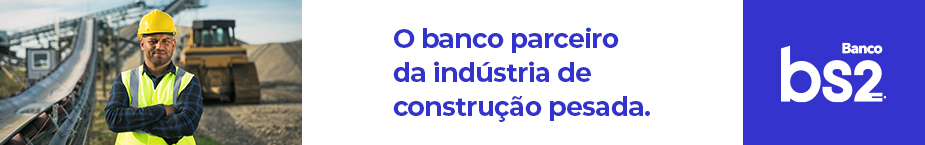 PREFEITURA MUNICIPAL DE ITANHANDU - AVISO DE LICITAÇÃO – TOMADA DE PREÇOS N° 007/2022 Objeto: Contratação de empresa especializada para a execução de obra de engenharia para a ampliação e reforma da Secretaria de Desenvolvimento Social da Prefeitura Municipal de Itanhandu. Sessão dia 14/10/2022 às 09h:30min. Informações na Prefeitura. Praça Amador Guedes, n° 165. Tel. 35 3361-2000. Edital no site www.itanhandu.mg.gov.br.PREFEITURA MUNICIPAL DE ITAÚNA AVISO DE LICITAÇÃO CONCORRÊNCIA Nº 6/2022 A Prefeitura de Itaúna torna público o processo licitatório nº 375/2022, na modalidade Concorrência nº 006/2022. Objeto: Contratação de empresa especializada para recomposição das margens do Córrego da Joanica, com execução de colchão reno e gabião tipo caixa, em diversos trechos localizados entre a Rua Jacinto Ferreira, na Vila Tavares, até a Rua Antônio Carcereiro, no bairro Olaria, no Município de Itaúna/MG, com recursos próprios e recursos federais que serão transferidos ao Município, conforme Termo de Referência e demais Anexos, partes integrantes e inseparáveis do Edital de Concorrência Pública nº 006/2022. Abertura no dia 03/11/2022 às 08h30. O edital na íntegra estará disponível no site www.itauna.mg.gov.br a partir de 30/09/2022.MUNICIPIO DE JOÃO MONLEVADE AVISO DE LICITAÇÃO CONCORRÊNCIA Nº 23/2022 Objeto: CONTRATAÇÃO DE EMPRESA PARA EXECUÇÃO DE REFORMA DA QUADRA DO CENTRO EDUCACIONAL, com fornecimento de equipamentos, mão-de-obra, materiais e serviços técnicos necessários à execução do objeto, em conformidade com planilha de custos, cronograma, memorial descritivo e anexo deste edital. Data de abertura: 01/11/2022 às 08:30h. Edital disponível no site do município www.pmjm.mg.gov.br. Mais informações: (31) 3859-2525.LAGOA SANTA/ MG - DEPARTAMENTO DE LICITAÇÕES - ABERTURA DA CONCORRÊNCIA PÚBLICA 013/2022 Dia 01/11/2022 às 09h30min, com recebimento dos envelopes até 09h. Objeto: Contratação de empresa especializada para a realização da obra de Pavimentação, Drenagem e Obras Complementares em diversos logradouros, no município de Lagoa Santa/MG, com fornecimento de materiais, equipamentos necessários e mão de obra. O edital na íntegra estará disponível na Rua São João, 290 – Centro, no horário de 12h às 17h e/ou no site www.lagoasanta.mg.gov.br. PREFEITURA MUNICIPAL DE LASSANCE PREFEITURA MUNICIPAL DE LASSANCE TOMADA DE PREÇOS Nº 009/2022A ADMINISTRAÇÃO MUNICIPAL DE LASSANCE/MG - torna público que no dia 17 DE OUTUBRO DE 2022, às 08:00 horas, estará realizando PROCESSO LICITATÓRIO Nº 164/2022, TOMADA DE PREÇOS Nº 009/2022, tendo como objeto CONTRATAÇÃO DE EMPRESA PARA CONSTRUÇÃO DE BASES EM CONCRETO PARA CAIXAS D’ÁGUA, EM DIVERSAS COMUNIDADES RURAIS, PARA A SECRETARIA MUNICIPAL DE OBRAS E URBANISMO DO MUNICÍPIO DE LASSANCE/MG. O Edital na íntegra está disponível na Prefeitura Municipal de Lassance/MG, Rua Nossa Senhora do Carmo nº 726 – Centro – Tels. (38) 3759-1537 - 3759-1267 e nos endereços eletrônicos: www.lassance.mg.gov.br - licitacao@lassance.mg.gov.br.PREFEITURA MUNICIPAL DE LONTRA-MG, LICITAÇÃO - PROCESSO LICITATÓRIO Nº 092/2022 – TOMADA DE PREÇOS Nº 10/2022Torna público o aviso de licitação, contratação de empresa especializada em engenharia, para prestação de serviços de pavimentação asfáltica em cbuq, na comunidade de Novo Horizonte - rua principal do Município de Lontra/MG. Abertura dia 18/10/2022 às 09:00 horas. Edital disponível no site oficial do município www.lontra.mg.gov.br; ou através do - e-mail: licitacao.lontra@outlook.com, ou diretamente na sede do Município – Rua Olímpio Campos 39 – Centro – Lontra.MARIANA PREFEITURA MUNICIPAL CONCORRÊNCIA PUBLICA N° 001/2022 Objeto: Contratação de empresa para construção de escola no Distrito de Passagem de Mariana no Município de Mariana. Abertura: 07/11/2022 às 08:45min. Edital e Informações, Praça JK S/Nº, Centro de 08:00 às 17:00horas. Site: www.pmmariana.com.br, e-mail: licitacaoprefeiturademariana@gmail.com. Tel.: (31)35579055. Mariana 30 de setembro de 2022.PREFEITURA MUNICIPAL DE PARACATU / SECRETARIA MUNICIPAL DE: EDUCAÇÃO E TECNOLOGIA - AVISO DE LICITAÇÃO. CONCORRÊNCIA PÚBLICA Nº 11/2022. PROCESSO DE COMPRA Nº 187/2022 Tipo: Menor Preço Global. Objeto: CONTRATAÇÃO DE EMPRESA PARA EXECUÇÃO DE OBRA PARA CONSTRUÇÃO DE CRECHE NO BAIRRO PARACATUZINHO, CONFORME PROJETOS, ESPECIFICAÇÕES, PLANILHAS E CRONOGRAMAS. Início da Sessão da disputa de preços às 09:00 horas do dia 07-11-2022. EDITAL na íntegra: à disposição dos interessados na Superintendência de Suprimentos/Departamento de Licitações - situada na Rua da Contagem, nº 2.045 - Paracatuzinho, Paracatu-MG e no site da Prefeitura www.paracatu.mg.gov.br e/ou www.bbmnetlicitacoes.com.br.PREFEITURA MUNICIPAL DE PERDÕES – TOMADA DE PREÇO Nº 12/2022. A Prefeitura Municipal de Perdões-MG, faz saber a abertura de Licitação processo n.º 216/2022, Tomada de Preço 12/2022, abertura em 19/10/2022 às 14:00. – na Pça. 1.º de Junho, 103 – Perdões-MG, objeto: Construção e reforma de laje maciça da Praça Adalberto Alves Pereira, no município de Perdões/MG. Edital/Informações: (35)3864-7298, e-mail: licitacao@perdoes.mg.gov.br.PREFEITURA MUNICIPAL DE PORTO FIRME/MG. TOMADA DE PREÇO Nº 018/2022. Torna público que fará realizar licitação na modalidade Tomada de Preço nº 018/2022, na data de 19/10/2022, às 09h00min, Processo Licitatório nº. 068/2022, objetivando a contratação de empresa especializada, para execução de serviços de pavimentação asfáltica conforme planilha e projeto executivo a serem executados conforme Convênio nº 13001745/2022/SEINFRA. O Edital poderá ser retirado no Setor de Licitações. Informações pelo telefone (0xx31) 3893-1456,SANTA MARGARIDA/ MG -  TOMADA DE PREÇO N° 010/2022 O Município de Santa Margarida, por intermédio da Comissão Permanente de Licitações, regularmente nomeada pela portaria n° 110/2022 no uso de suas atribuições legais, TORNA PÚBLICO, para o conhecimento de todos os interessados, que a sessão de continuidade do Processo de Licitação n° 119/2022 deflagrado na Modalidade Tomada de Preço 010/2022, objetivando a contratação de pessoa jurídica especializada para execução de obras de calçamento em bloquete intertravado sextavado e rede de drenagem pluvial e meio fio na Rua Projetada localizada no bairro colina, município de Santa Margarida/MG e na Rua Projetada localizada no Córrego Catação, zona rural do município de Santa Margarida/MG, a serem custeadas com recursos provenientes do Convênio/Parceria SIGCON 1301001972/2022, incluindo o fornecimento de todos os materiais, equipamentos e mão de obra necessária para a satisfatória prestação dos serviços, visando o atendimento das necessidades da Secretaria Municipal de Obras, Serviços Urbanos e Habitação, conforme memorial descritivo, plantas e projetos, Quadro de Composição do BDI, Planilhas Orçamentárias, memória de cálculo, Cronograma Físico-Financeiro, Croquis de localização, Termo de convênio, Detalhamento do convênio, ART (Anotação de Responsabilidade Técnica), relatórios fotográficos e demais documentos anexos ao Projeto Básico (Anexo I). Tipo menor preço por empreitada global, realizar-se-a no dia 30 de setembro de 2022 (sexta-feira), com início às 08h00min., na sede da Prefeitura Municipal na qual ocorrerá a abertura dos envelopes contendo as Propostas Comerciais apresentadas pelos licitantes devidamente habilitados. Ficam ratificadas os demais termos e condições existentes.PREFEITURA MUNICIPAL DE SÃO FRANCISCO/MG. TOMADA DE PREÇO 009/2022 - PROCESSO LICIT.Nº 108/2022. OBJETO: Contratação de empresa especializada para construção de Ponte de concreto armado, no córrego da Barra no município de São Francisco – MG, Por meio da portaria nº 3.033, de 04 de dezembro de 2020. Data de abertura: 14/10/2022 às 09:00 horas. Edital e maiores informações na sede da Prefeitura no horário de 07:00 as 13:00 horas ou pelo E – mail licitacao@saofrancisco.mg.gov.br ou ainda através do site www.prefeituradesaofrancisco.mg.gov.br.TOMADA DE PREÇO 010/2022 - PROCESSO LICITATÓRIO Nº 109/2022. OBJETO: Contratação de empresa especializada para construção de creche tipo I localizada na Rua G, Distrito de Vila do Morro no Município de São Francisco – MG, conforme termo de compromisso PAC2- 4077/2013. Data de abertura: 27/10/2022 às 09:00 horas. Edital e maiores informações na sede da Prefeitura ou pelo E-mail licitacao@saofrancisco.mg.gov.br, no horário de 07:00 as 13:00 horas ou através do site www.prefeituradesaofrancisco.mg.gov.br.PREFEITURA MUNICIPAL DE SARZEDO AVISO DE LICITAÇÃO RDC Nº 2/2022 Prefeitura municipal de Sarzedo/MG torna público ABERTURA de licitação Regime Diferenciado de Contratação nº 02/2022, cujo objeto é "Contratação de empresa especializada para prestar serviços de duplicação da mg 040 - trecho 2 - Sarzedo/MG, conforme detalhamento constante do termo de referência e seus anexos. Estão inclusos no escopo o fornecimento de materiais, equipamentos e mão de obra necessária, nas condições de execução descritas no edital e anexos". Inicio de acolhimento das propostas: 30/09/2022 a partir de 09 horas até 24/10/2022 as 08h000mn. A sessão pública de abertura do certame ocorrerá no dia 24/10/2022, a partir das 08h30mn, no endereço eletrônico: www.licitacoes-e.com.br. Edital e anexos estão disponíveis nos websites: www.sarzedo.mg.gov.br/ www.licitacoes-e.com.br. Informações pelo telefone 31 3577 6531, e-mail comprassaude@sarzedo.mg.gov.br. PREFEITURA MUNICIPAL DE SERRA AZUL DE MINAS/MG - AVISO DE LICITAÇÃO PAL 070/2022 TP 004/2022 A Prefeitura Municipal de Serra Azul de Minas/MG torna público, que realizará no dia 18/10/2022, às 09:00 horas, Tomada de Preços N°004/2022, Processo 070/2022. Objeto: CONTRATAÇÃO DE EMPRESA DO RAMO DE ENGENHARIA PARA EXECUÇÃO DE PAVIMENTAÇÃO EM BLOQUETE SEXTAVADO, SARJETAS E MEIO FIO DE VIAS URBANAS (AVENIDA DA SAUDADE, MG 10, AVENIDA GERALDO GOMES DE BRITO E RUA JOÃO SABINO) OBJETO DO CONVÊNIO DE SAÍDA Nº 1491002089/SEGOV/PADEM, CELEBRADO ENTRE A SECRETARIA DE ESTADO DE GOVERNO E O MUNICÍPIO DE SERRA AZUL DE MINAS-MG. Maiores informações serão prestadas de segunda a sexta-feira, de 08:00 às 11:00 e 13:00 às 16:00 horas em sua sede provisória, à Rua João dias da paixão, n°30 -centro – Serra Azul de Minas/MG ou pelo tel.: (38) 3547-1222 ou e-mail: licita@serraazuldeminas.mg.gov.br. O Edital do Processo supracitado estará disponível no site http://serraazuldeminas.mg.gov.br/PREFEITURA MUNICIPAL DE TOLEDO AVISO DE LICITAÇÃO CONCORRÊNCIA Nº 7/2022 O Município de Toledo/MG, através da Comissão Permanente de Licitações, torna público que fará realizar às 14h00min do dia 04/11/2022, em sua sede, Praça Presidente Vargas, nº 08 - Centro, Toledo/MG, a reunião de Licitação referente ao Processo Licitatório nº 065/2022, modalidade Concorrência nº 007/2022, Edital nº 043/2022, referente à Contratação de Pessoa Jurídica para prestação de serviços de Concreto Betuminoso Usinado à quente (C.B.U.Q), recapeamento asfáltico, área total de 3.713,50 m², e 663,99 m² de recomposição da base, pavimento, na Avenida São Vicente de Paulo, Centro, na cidade de Toledo/MG. O Edital está à disposição dos interessados no local acima mencionado. Mais informações pelo Telefone: (35) 3436-1219.PREFEITURA MUNICIPAL DE TUPACIGUARA AVISO DE LICITAÇÃO CONCORRÊNCIA PÚBLICA Nº 19/2022 O Município de Tupaciguara/MG torna público o processo licitatório nº. 114/2022, modalidade Concorrência Pública nº. 019/2022 objetivando a contratação de empresa especializada para recapeamento de várias ruas no Município de Tupaciguara de acordo com a planilha orçamentária, cronograma físico financeiro, memorial descritivo, projetos e demais anexos ao instrumento convocatório. A sessão de credenciamento e abertura de envelopes será realizada no dia 17/11/2022 às 09:00hs na sala de reuniões do Departamento de Licitação localizado no segundo piso do Centro Administrativo. A visita técnica é facultativa e poderá ser realizada a partir da última publicação do Edital até o último dia anterior a data designada para a sessão e deverá ser agendada pelo telefone 34.3281-0016. Demais informações poderão ser obtidas pelo telefone 34.3281-0009 ou pelo e-mail licitacaogestao20212024@gmail.com.Edital encontra - se disponível aos interessados no site http://www.tupaciguara.mg.gov.br, na sede do departamento e no mural, gratuitamente.- PATRCÍNIO INSTITUCIONAL -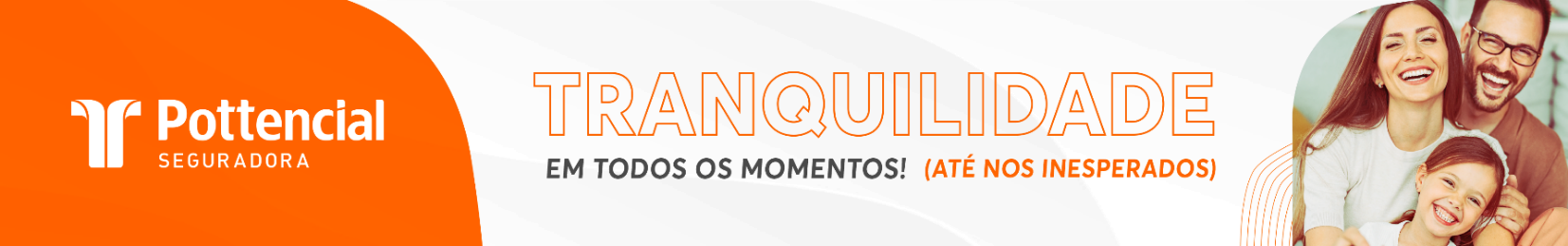 UBERLÂNDIA/ MG - EDITAL DE LICITAÇÃO REGIME DIFERENCIADO DE CONTRATAÇÕES - RDC Nº 600/2022 OBJETO: CONTRATAÇÃO DE EMPRESA ESPECIALIZADA PARA PRESTAÇÃO DE SERVIÇOS DE ENGENHARIA PREVISTOS NA IMPLANTAÇÃO DE INFRAESTRUTURA CICLOVIÁRIA NAS AVENIDAS ANSELMO ALVES DOS SANTOS, RUI DE CASTRO SANTOS, SACADURA CABRAL E DR. VICENTE SALLES GUIMARÃES, NO MUNICÍPIO DE UBERLÂNDIA/MG, CONTEMPLANDO OBRAS CIVIS, SINALIZAÇÃO VERTICAL, E HORIZONTAL, COM FORNECIMENTO DE MATERIAIS, EQUIPAMENTOS E MÃO DE OBRA DADOS DO RDC DATA: 26/10/2022 às 09 h MODO DE DISPUTA: ABERTO CRITÉRIO DE JULGAMENTO: MAIOR DESCONTO REGIME DE EXECUÇÃO: EMPREITADA POR PREÇO UNITÁRIO VALOR ESTIMADO: R$ 6.673.476,05 (seis milhões, seiscentos e setenta e três mil, quatrocentos e setenta e seis reais e cinco centavos). DATA-BASE: SETOP ABR-22 / SINAPI JUN-22 / SICRO ABR-22 BDI: 23,38% SECRETARIA MUNICIPAL DE OBRAS DO MUNICÍPIO DE UBERLÂNDIA Av. Anselmo Alves dos Santos, 600 – B. Santa Mônica, Uberlândia-MG CEP: 38408- 150 www.uberlandia.mg.gov.br  - E-mail: licitacoespmu@uberlandia.mg.gov.br.EDITAL DE LICITAÇÃO REGIME DIFERENCIADO DE CONTRATAÇÕES - RDC Nº 580/2022 MINUTA DE EDITAL RDC ELETRÔNICO Nº 580/2022 OBJETO: LOTE 01: CONTRATAÇÃO DE EMPRESA DE ENGENHARIA PARA EXECUÇÃO DE OBRAS DE TERRAPLENAGEM, DRENAGEM, PAVIMENTAÇÃO, REESTRUTURAÇÃO E SINALIZAÇÃO DE VIAS URBANAS EM UBERLÂNDIA-MG, CONFORME TERMO DE REFERÊNCIA LOTE 02: CONTRATAÇÃO DE EMPRESA DE ENGENHARIA PARA EXECUÇÃO DE OBRAS DE TERRAPLENAGEM, DRENAGEM, PAVIMENTAÇÃO, REESTRUTURAÇÃO E SINALIZAÇÃO DE VIAS URBANAS EM UBERLÂNDIA-MG, CONFORME TERMO DE REFERÊNCIA DADOS DO RDC DATA: 27/10/2022 às 09 h MODO DE DISPUTA: ABERTO CRITÉRIO DE JULGAMENTO: MAIOR DESCONTO POR LOTE REGIME DE EXECUÇÃO: EMPREITADA POR PREÇO UNITÁRIO VALOR ESTIMADO: - LOTE 01 - R$ 23.912.156,35 (vinte e três milhões, novecentos e doze mil, cento e cinquenta e seis reais e trinta e cinco centavos). - LOTE 02 - R$ 23.516.265,26 (vinte e três milhões, quinhentos e dezesseis mil, duzentos e sessenta e cinco reais e vinte e seis centavos). DATA-BASE: SINAPI - JULHO/2022 SEINFRA - JUNHO/2022 SICRO - ABRIL/2022 BDI: 28,17% SECRETARIA MUNICIPAL DE OBRAS DO MUNICÍPIO DE UBERLÂNDIA Av. Anselmo Alves dos Santos, 600 – B. Santa Mônica, Uberlândia-MG CEP: 38408- 150 www.uberlandia.mg.gov.br - E-mail: licitacoespmu@uberlandia.mg.gov.br. VAZANTE/ MG - PREFEITURA MUNICIPAL DE VAZANTE - TOMADA DE PREÇOS Nº 20-2022 O Município de Vazante-MG torna público Aviso de Licitação - Tomada de Preços Nº 20/2022 – Processo Licitatório Nº 209/2022. Objeto: Contratação de Empresa Especializada em construção civil para execução de Obras de Ampliação do CMEI Alexandre Alves Ferreira – Vazamor. Protocolo dos envelopes: até as 14:00h do dia 19/10/2022, no setor de protocolo. Abertura e Julgamento: dia 19/10/2022 às 14h10min. O edital na íntegra está disponível no site https://www.vazante.mg.gov.br/editais-e-licitacoes.AVISO DE LICITAÇÃO - TOMADA DE PREÇOS Nº 18/2022 O Município de Vazante-MG torna público Aviso de Licitação - Tomada de Preços Nº 18/2022 – Processo Licitatório Nº 207/2022. Objeto: Contratação de Empresa Especializada para execução da obra de Construção da Praça - Quadra nº 73 Bairro Cidade Nova II, no Município de Vazante/MG. Protocolo dos envelopes: até as 14:00h do dia 17/10/2022, no setor de protocolo. Abertura e Julgamento: dia 17/10/2022 às 14h10min. O edital na íntegra está disponível no site https://www.vazante.mg.gov.br/editais-e-licitacoes.PREFEITURA MUNICIPAL DE VAZANTE - AVISO DE LICITAÇÃO TOMADA DE PREÇOS Nº 19-2022 O Município de Vazante-MG torna público Aviso de Licitação - Tomada de Preços Nº 19/2022 – Processo Licitatório Nº 208/2022. Objeto: Contratação de Empresa Especializada para Execução de Obras de Reforma e Adaptação da Sede Administrativa - Claro de Minas, no Município de Vazante/MG. Protocolo dos envelopes: até as 14:00h do dia 18/10/2022, no setor de protocolo. Abertura e Julgamento: dia 18/10/2022 às 14h10min. O edital na íntegra está disponível no site https://www.vazante.mg.gov.br/editais-e-licitacoes.GOIÁS E DISTRITO FEDERALDNIT - SUPERINTENDÊNCIA REGIONAL EM GOIÁS E DISTRITO FEDERAL AVISO DE LICITAÇÃO PREGÃO ELETRÔNICO Nº 407/2022 - UASG 393011 Nº PROCESSO: 50612002258202234.Objeto: Execução dos Serviços de Conservação e Manutenção da Rodovia Federal BR-070/GO, com vistas a execução de P.A.T.O., no Trecho 1: BR-070/GO DIV DF/GO - DIV GO/MT, Subtrecho: ENTR GO070(B)/432 (ITAPIRAPUÃ) - INÍCIO DA DUPLICAÇÃO, Segmento: km 289,70 ao km 471,70, Extensão: 182,00 km, Trecho 2: BR-070/GO - Contorno de Aragarças DIV DF/GO - DIV GO/MT, Subtrecho: ENTR BR-158 (P/ BOM JARDIM DE GOIÁS) - DIV GO/MT (RIO ARAGUAIA), Segmento: km 8,00 ao km 14,30, Extensão: 6,30 km. Total de Itens Licitados: 1. Edital: 30/09/2022 das 08h30 às 12h00 e das 13h30 às 17h00. Endereço: Av. 24 de Outubro, 311 Setor Dos Funcionários, - Goiânia/GO ou https://www.gov.br/compras/edital/393011-5-00407-2022. Entrega das Propostas: a partir de 30/09/2022 às 08h30 no site www.gov.br/compras. Abertura das Propostas: 17/10/2022 às 09h00 no site www.gov.br/compras. Informações Gerais: O Edital e demais informações poderão ser obtidos por meio dos sítios www.gov.br/dnit/ptbr/assuntos/licitacoes/superintendencias e/ou www.gov.br/compras.	ESTADO DO MARANHÃOSUPERINTENDÊNCIA REGIONAL NO MARANHÃO AVISO DE ADIAMENTO PREGÃO Nº 332/2022 Comunicamos o adiamento da licitação supracitada, publicada no D.O.U de 14/09/2022. Entrega das Propostas: a partir de 14/09/2022, às 08h00 no site www.comprasnet.gov.br. Abertura das Propostas: 30/09/2022, às 10h00 no site www.comprasnet.gov.br. Objeto: Pregão Eletrônico - Contratação de empresa para Execução de Serviços de Manutenção (Conservação/Recuperação) Rodoviária referente ao Plano Anual de Trabalho e Orçamento P.A.T.O na Rodovia 135/MA; Trecho: Acesso Aeroporto do Tirirical Entr. MA-364 (B) (Div. MA/PI)(Guadalupe); Subtrecho: Entr. MA-339 (Colombo) - Entr. BR-316 (A) (Cachucha); Segmento: km 125,72 ao km 199,50; Extensão: 73,78 km.MATO GROSSO DO SULDNIT - SUPERINTENDÊNCIA REGIONAL NO MATO GROSSO DO SUL AVISO DE LICITAÇÃO PREGÃO ELETRÔNICO Nº 405/2022 - UASG 393010 Nº PROCESSO: 50619001812202204. Objeto: Contratação de empresa para a execução dos serviços de Eliminação de Pontos Críticos em Segmento Crítico na BR-158/MS - Travessia Urbana de Paranaíba/MS; Trecho: Div. GO/MS - Div. MS/SP (Início Ponte s/ Rio Paraná); Subtrecho: Entr BR-483/497 (Início da pista dupla) - Entr. MS-316 (p/ Aparecida do Taboado); Segmento: Km 97,5 ao Km 99,5; Extensão: 2,0 km; Código do SNV (202204A): 158BMS0445 e 158BMS0460. Total de Itens Licitados: 1. Edital: 03/10/2022 das 08h00 às 11h30 e das 13h30 às 17h30. Endereço: Rua Antonio Maria Coelho, 3099, Jardim Dos Estados - Campo Grande/MS ou https://www.gov.br/compras/edital/393010-5-00405-2022. Entrega das Propostas: a partir de 03/10/2022 às 08h00 no site www.gov.br/compras. Abertura das Propostas: 18/10/2022 às 10h00 no site www.gov.br/compras. Informações Gerais: HOME PAGE: https://www.gov.br/dnit/pt-br EDITAL: www.gov.br/dnit/ptbr/assuntos/licitacoes/superintendencias/editais-de-licitacoes/ - scl.ms@dnit.gov.br. ESTADO DO PARÁSECRETARIA MUNICIPAL DE INFRAESTRUTURA AVISO DE LICITAÇÃO CONCORRÊNCIA PÚBLICA N° 7/2022 - SEMINFRA Objeto: CONTRATAÇÃO DE EMPRESA ESPECIALIZADA PARA A DUPLICAÇÃO DA AVENIDA CUIABÁ, ENTRE AVENIDA TANCREDO NEVES AO VIADUTO DA AVENIDA ENGENHEIRO FERNANDO GUILHON, NO MUNICIPIO DE SANTARÉM-PA - REPETIÇÃO. Data da abertura: 28 de Outubro de 2022. Horário: 10:00 h. Local: Sala de licitação (NLCC) SEMINFRA. O edital poderá ser retirado do site da PMS - www.santarem.pa.gov.br. Documentação técnica poderão ser obtidos na SEMINFRA/NLCC, no horário de 9:00 h às 12:00h. Informações e esclarecimentos através do e-mail: convenio.seminfra@santarem.pa.gov.br.ESTADO DO PARANÁPREFEITURA MUNICIPAL DE ABATIÁ AVISO DE LICITAÇÃO CONCORRÊNCIA Nº 2/2022 O Município de Abatiá - Estado do Paraná, torna público que realizará Licitação na Modalidade Concorrência nº 002/2022, que tem por objeto "Recape em CBUQ, com área de 40.410,69 m². A abertura da sessão pública ocorrerá no dia 03 de novembro de 2022 às 09h00min, na Sede da Prefeitura Municipal de Abatiá-PR, situado na Avenida João Carvalho de Mello, 135. A íntegra do edital e outras informações poderão ser obtidas no endereço www.abatia.pr.gov.br e pelo e-mail roabatia2@hotmail.com, em horário de expediente das 8:00 às 11:30 horas e das 13:00 às 16:30 horas, pelo telefone (43) 3556-1222.PREFEITURA MUNICIPAL DE JESUÍTAS AVISO DE LICITAÇÃO CONCORRENCIA Nº 7/2022 PROCESSO LICITATÓRIO Nº 95/2022 O Município de Jesuítas, Estado do Paraná torna público que às 09:00 horas do dia 03 de NOVEMBRO de 2022, na sala de Reunião da Prefeitura Municipal de Jesuítas, sito a Rua Padre Leonel França, 369, em Jesuítas - PR CONCORRENCIA 007-2022, para contratação de empresa especializada para execução de recapeamento asfáltico na Estrada Botucatu em atendimento do contrato nº 0608842-66 firmado com a CAIXA/FINISA. A pasta Técnica, com o inteiro teor do Edital e seus respectivos modelos, adendos e anexos, poderá ser examinada no endereço acima indicado a partir do dia 28 de SETEMBRO de 2022 no horário comercial. Informações adicionais, dúvidas e pedidos de esclarecimento deverão ser dirigidos à Comissão de Licitação no endereço acima mencionado, Telefone (44) 3535-8600, "e-mail" licitacao@jesuitas.pr.gov.br.ESTADO DA PARAÍBAPREFEITURA MUNICIPAL DE JOÃO PESSOA - CONTRATO Nº11.009/2022 CONCORRÊNCIA PÚBLICA Nº 07.026/2021 CONTRATANTE: Município de João Pessoa - PB. CONTRATADA: CONSTRUTORA APN CONSTRUTORA, CNPJ 08.317.848/001-50 OBJETO: Execução dos Serviços de Implantação de Pavimentação em Paralelepípedo e Drenagem Em Diversos Bairros da Cidade de João Pessoa/PB (Bairro Brisamar: Rua Telegrafista José Neves Pacote / Bairro Mumbaba: Rua Cidade De Borborema, Rua Cidade De Cabedelo e Rua Cidade De Belém). FUNDAMENTAÇÃO LEGAL: A rescisão UNILATERAL contratual em questão encontra amparo no dispositivo do art. 87 da Lei 8.666/93. DISPOSIÇÕES FINAIS: Tendo em vista a inexecução parcial do contrato, com fundamento no art. 77 e no art. 78, I, II, III, IV, V e VII da Lei nº 8.666/93, e demais cominações legais, fica rescindido de forma unilateral o Contrato nº 11.009/2022 a partir de 29/06/2022, para não mais executar a obra mencionada no objeto, passando este Termo a ter eficácia após publicação, conforme o disposto no parágrafo único, do art. 61 e §1º, do art. 109, da Lei Federal nº 8.666/93.AVISO DE LICITAÇÃO CONCORRÊNCIA PÚBLICA Nº 8002/2022 A Prefeitura Municipal de João Pessoa através da Comissão Especial de Licitação, torna público para conhecimento dos interessados que fará realizar a licitação na modalidade Concorrência Pública nº 08002/2022, em regime de execução de empreitada por PREÇO UNITÁRIO, com tipo de licitação MENOR PREÇO GLOBAL, no dia 04/11/2022, às 10h00min, tendo como objeto, Obra civil pública de CONSTRUÇÃO DE UNIDADES HABITACIONAIS, INFRAESTRUTURA E URBANISMO NO BAIRRO MUÇUMAGRO, EM JOÃO PESSOA-PB. O Edital e seus anexos encontram-se à disposição dos interessados, no Portal da Transparência da prefeitura de João Pessoa www.transparencia.joaopessoa.pb.gov.br/#/licitacoes?data_inicial=2022-01-01&data_final=2022-09-12&id_secretaria_orgao=23 ou de forma suplementar através do e-mail: cel_seplan_pmjp@hotmail.com Maiores informações na sala de reunião da Comissão Especial de Licitação, localizada na Rua Diógenes Chianca, 1.777, Prédio Anexo 4º andar, Água Fria, João Pessoa - PB, no horário das 08:00 às 12:00h e das 13:00 as 17:00h.DNIT - SUPERINTENDÊNCIA REGIONAL NA PARAÍBA - TOMADA DE PREÇOS Nº 361/2022 - UASG 393017 Nº PROCESSO: 50613000963202297. Objeto: Contratação de empresa para execução das Obras de Recuperação do Passivo Ambiental do sistema de drenagem superficial proveniente da BR-101/PB, Lote 5, km 108,9, próximo à Fazenda Recreio no Distrito de Mata Redonda/PB, a cargo do DNIT, sob a coordenação da SR/PB, na modalidade Tomada de Preços, conforme condições, quantidades e exigências estabelecidas neste Edital e seus anexos. Total de Itens Licitados: 1. Edital: 30/09/2022 das 08h00 às 12h00 e das 13h00 às 17h00. Endereço: Av. Cel. Estevão D´avila Lins, 392-cruz Das Armas, - João Pessoa/PB ou https://www.gov.br/compras/edital/393017-2-00361-2022. Entrega das Propostas: 17/10/2022 às 09h00. Endereço: Av. Cel. Estevão D´avila Lins, 392- cruz Das Armas, - João Pessoa/PB.ESTADO DE PERNAMBUCOPREFEITURA MUNICIPAL DE RECIFE AUTARQUIA DE URBANIZAÇÃO DO RECIFE AVISO DE LICITAÇÃO CONCORRÊNCIA Nº 11/2022 - CPL/URB RECIFE PROCESSO LICITATÓRIO Nº. 030/2022 - CONCORRÊNCIA Nº. 011/2022 - CPL/URB RECIFE. Objeto: Contratação de Empresa de Engenharia para Execução das Obras da Ponte Areias Imbiribeira, parte Integrante da Adequação Viária da II Perimetral, III Perimetral, Radial Sul e de Sistemas Viários Complementares para a Implantação de Corredores Exclusivos de Ônibus na Cidade do Recife/PE. Valor Máximo Aceitável: R$ 101.430.431.90. Data e hora limites para recepção dos envelopes: 07/11/2022 às 10:00 horas, data e hora para realização de sessão por videoconferência, via plataforma Google Meet: 07/11/2022 às 14:00 horas, a ser realizada e transmitida da sala da CPL/URB Recife, sita à Av. Oliveira Lima, Nº. 867, Boa Vista - Recife/PE - CEP: 50050-390. O Edital está disponível no endereço eletrônico: http://www.recife.pe.gov.br/portalcompras/app/ConsAvisosPesquisar.php, ou na sala da CPL, em dias úteis e de funcionamento, no horário de 8:00 às 12:00 horas, mediante a entrega de 01 (um) DVD virgem ou outro tipo de mídia ou, ainda, através do e-mail cplurb@recife.pe.gov.br, solicitando o "Comprovante de Recebimento", que deverá ser preenchido, assinado e encaminhado via e-mail, para o recebimento do Edital Completo. Informações na sala da CPL ou no telefone: 81 3355-5081 / 5079, das 8:00 às 12:00 horas ou através do e-mail: cplurb@recife.pe.gov.br. ESTADO DE SÃO PAULOCATANDUVA-SP - AVISO DE LICITAÇÃO CONCORRÊNCIA Nº 15/2022 OBJETO: Contratação de pessoa jurídica especializada para execução de serviços de engenharia, para a "Reforma de Unidades Básicas de Saúde de Catanduva-SP", conforme especificações no edital. Encerramento, entrega e abertura das propostas: DIA 02/11/2022 ÀS 09:00 HORAS. O edital completo encontra-se disponível: no site do Município www.catanduva.sp.gov.br - portal de transparência - link: http://www.catanduva.sp.gov.br/financas/portal-transparencia/. Informações: Prefeitura do Município de Catanduva - Seção de Licitação - 2º Andar, sito à Praça Conde Francisco Matarazzo, 01 - Centro - Catanduva-SP ou, através do e-mail: licitacao.edital@catanduva.sp.gov.br. 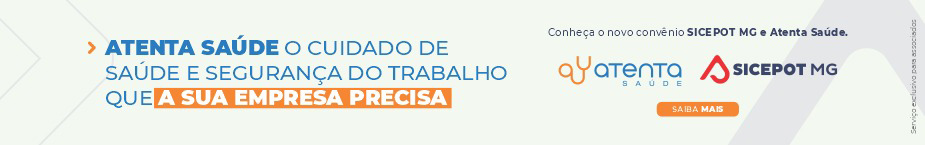 